Инструкция по регистрации, подаче проекта на портале «Команда развития Камчатского края»Нажать на кнопку выше ссылки на данную инструкцию либо: Зайти на сайт портала https://hr.kamgov.ru/ Нажать кнопку «личный кабинет»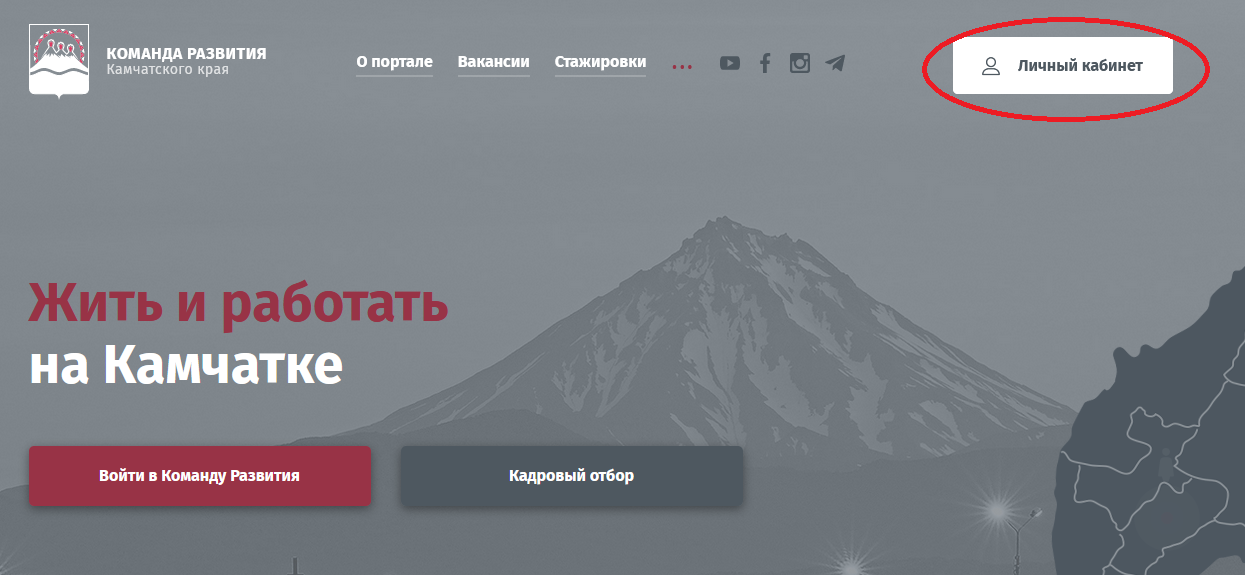 Пройти авторизацию ЕСИАПроверить заполнение полей «город», «место рождения», «снилс», «номер паспорта» в разделе «личные данные»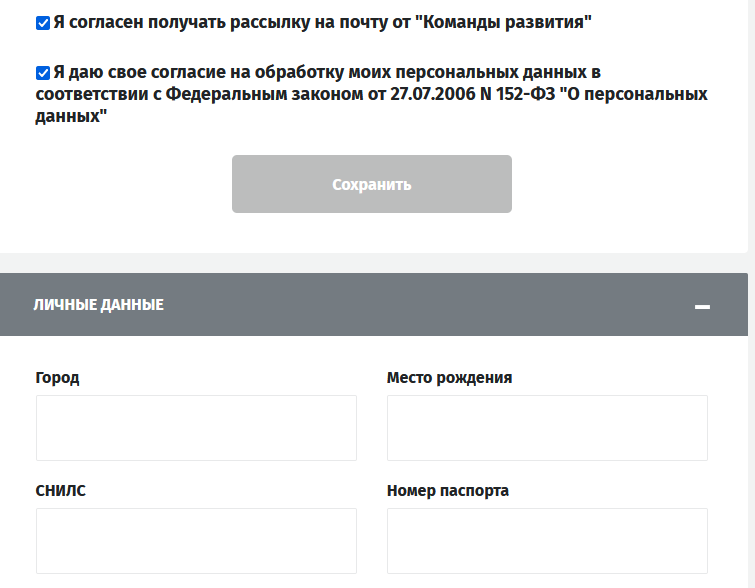 Указать текущее место работы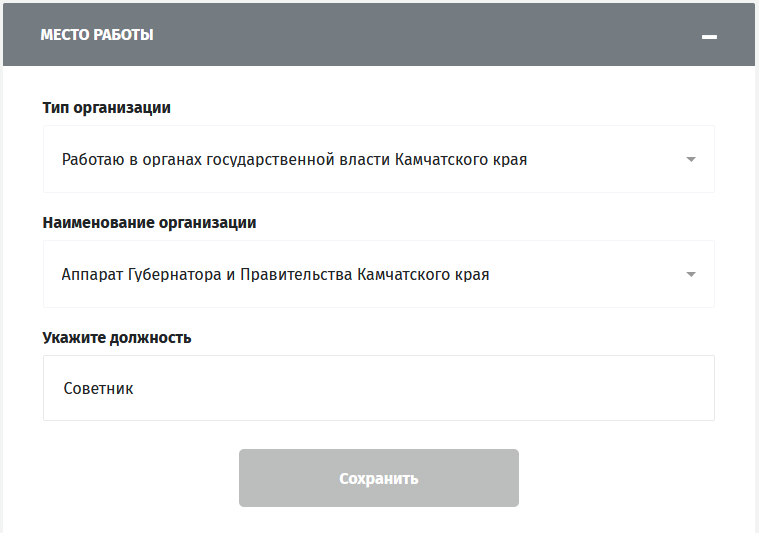 Нажать кнопку «добавить резюме». Указать наименование резюме, выбрать шаблон «общее резюме», нажать кнопку «создать резюме». При заполнении резюме можно прерываться. Внесенная информация сохраняется автоматически при переходе к следующему разделу. Резюме должно быть заполнено на 100 %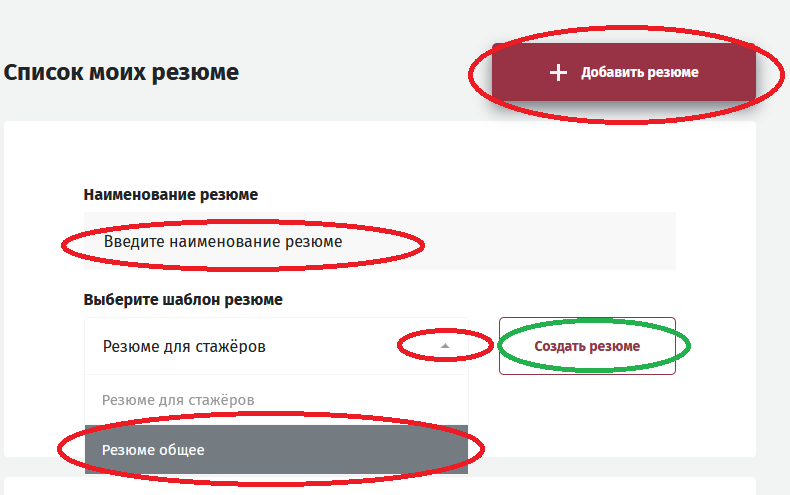  В личном кабинете открыть вкладку «мои проекты/решения»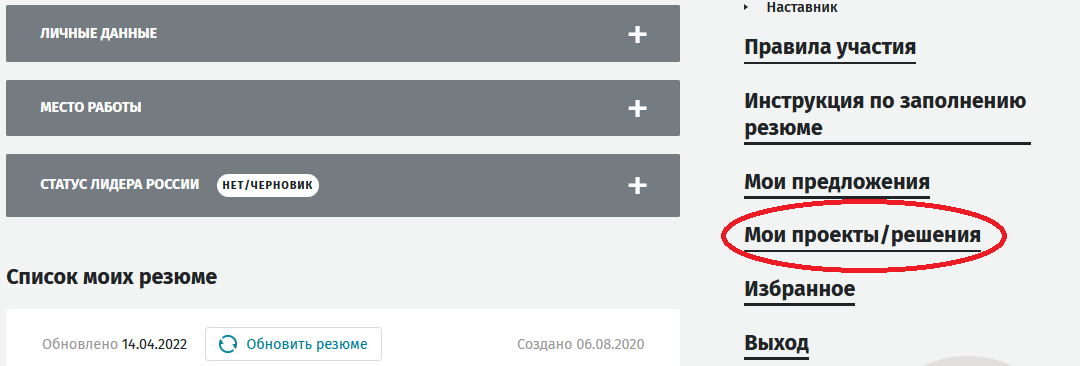  Нажать кнопку «добавить предложение»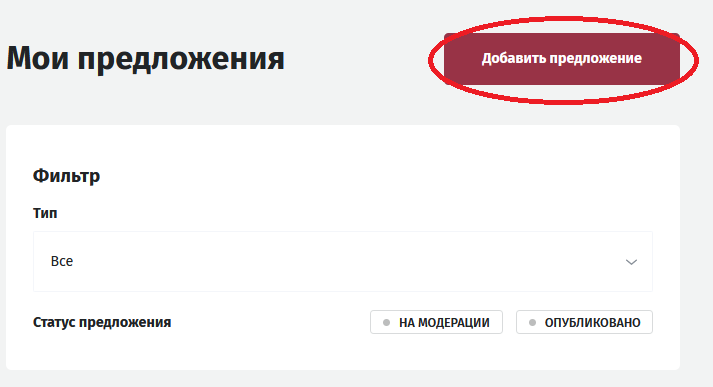 Заполнить поля, прикрепить презентацию, нажать «Отправить предложение»